UNIVERSIDAD NACIONAL JOSÉ FAUSTINO SÁNCHEZ CARRIÓN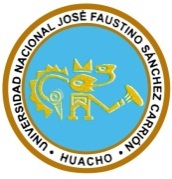 FACULTAD DE EDUCACIÓNSÍLABOINFORMACIÓN GENERAL1.	DATOS GENERALES:Departamento Académico	:	Ciencias de  y TecnologíaEscuela 	:	Profesional de Educación InicialCarrera Profesional	:	Educación Inicial Docente	:	Mg. Zobeida Fernández Guzmán                                                  	  Condición : Nombrada –Categoría :Principal –                                                  	  Dedicación exclusivaCorreo Electrónico	:	zobeidaayz@hotmail.com2.	DATOS ESPECÍFICOS2.1.	Asignatura	:	Fundamentos de Educación Inicial.2.2.	Área Curricular	:	Formación  Especializada2.3.	Código del Curso                 : 1082.4. Condición	:	Obligatorio2.4.	Semestre Académico	: 2018- I2.5.	Ciclo Académico	: I ciclo.2.6.	Horas	:	2 T y 2 P2.7.	Créditos	:	03COMPETENCIA:Analizar las teorías y bases científicas que sustentan a la Educación Inicial, identificando los aportes en los métodos e investigaciones de grandes personajes durante su historia hasta la actualidad para establecer su concepción, fundamentos, principios, características e importancia partiendo del conocimiento y de la situación de los niños en el Perú; para identificarse con su carrera profesional.CAPACIDADESEn los precedentes históricos de la Educación Inicial, identifica los hechos trascendentales en el mundo y en el Perú, que permite sustentar las bases de su existencia para su desarrollo  y establecer las perspectivas de acuerdo al enfoque del sistema educativo en el Perú.En las teorías que fundamentan a la Educación Inicial reconoce los aportes en los métodos e investigaciones de los grandes personajes para sustentar su concepción, fundamentos, principios, objetivos e importancia de la Educación Inicial de acuerdo a los avances de información.Ante la necesidad de conocer al niño como el eje central del proceso educativo, analiza la situación de los niños en el Perú para reconocer la misión de las Instituciones y programas sociales que protegen al niño Y conceptuar al niño teniendo en cuenta las características, necesidades e intereses.En las Instituciones y Programas de Educación Inicial identifica sus características y organización estructural y del espacio físico para identificarse con la realidad en la que se desarrollará  como profesional. INDICADORES DE APRENDIZAJEPRIMERA UNIDAD DIDÁCTICAIdentifica los precedentes históricos de la Educación Inicial en el mundo teniendo en cuenta las últimas investigaciones.Reconoce los precedentes históricos de la Educación Inicial en el Perú de acuerdo a los resultados de los proyectos aplicados.Analiza los logros de la Educación Inicial actual ,de acuerdo a las últimas  evaluaciones e informesEstablece las perspectivas de la Educación Inicial actual de acuerdo al enfoque del sistema educativoSEGUNDA UNIDAD DIDÁCTICAReconoce los aportes en las investigaciones en educación inicial ,teniendo en cuenta los estudios de grandes personajes.Reconoce los fundamentos de educación inicial que sustenta a la educación y desarrollo de los infantesEstablece la concepción ,características objetivos e importancia y expresa la visión y misión de la educación inicialDramatiza la aplicación de los principios de la educación inicial de acuerdo a las características necesidades   e intereses de los niñosTERCERA UNIDAD DIDÁCTICAAsume responsabilidades en la educación de los niños de acuerdo al análisis de la realidad de los niños Establece las responsabilidades de las instituciones y programas sociales que protegen al niño de acuerdo a los derechos del niñoConoce al niño , valora y lo respeta de acuerdo a sus características y necesidades Asume la  misión  de las maestras de educación inicial ,de acuerdo al perfil profesionalCUARTA UNIDADDescribe las características y organización de una cuna, I Ciclo de Educación Inicial de acuerdo a la realidad educativa.Explica las características  y organización de un  Jardín ,II Ciclo de educación inicial de acuerdo a la realidad educativaIdentifica las características de un programa no escolarizado  de acuerdo a la realidad educativa y los compara con la educación escolarizada Reconoce el rol de la maestra de educación inicial de acuerdo a las funciones de la docente de este nivel.PROGRAMACIÓN DE UNIDADES DE APRENDIZAJEESTRATEGIAS DIDÁCTICASESTRATEGIAS DIDACTICAS GENERALES REFERENCIALES7.1.-Métodos didácticos                 		                                                        Para el dominio conceptual                    		lMétodo Investigativo                           	  	Para el dominio procedimental               		Método de taller                                      		Para el dominio actitudinal                     		Método  autorreflexivo Dinámica grupal7.3.-Medios y Materiales didácticosTexto de Fundamentos de la Educación InicialSeparatas de contenidos temáticos, libros, revistas pedagógicasLecturas de autoayudaMapas conceptuales.Medios visuales y electrónicosPapelotesDiapositivasVideosInformación por internet.Televisión, DVD, películas, data.EVALUACIÓNLa evaluación es inherente al proceso de enseñanza aprendizaje y será continua permanente .Los criterios de evaluación son de desempeño, de producto y de conocimientoEvidencia de Desempeño Son pruebas en torno al manejo que el alumno hace de procedimientos y técnicas para realizar una actividad o resolver un problema. Esta evidencia pone en acción recursos cognitivos ,recursos procedimentales y recursos afectivos ;todo ello en una integración que evidencia  un saber hacer reflexivo; en tanto, se puede verbalizar lo que se hace, fundamentar teóricamente la práctica .La evidencia de desempeño se evalúa ponderando como el estudiante aplica los procedimientos y técnicas en el diseño del trabajo y su desarrollo sistemáticoEvidencias de conocimientoSe proyecta en dos direcciones :analítico y autoevaluación .En cuanto al primer caso, medir la competencia a nivel interpretativo ,argumentativo y propositivo ,para ello debemos ver como identifica (describe ejemplifica ,relaciona ,reconoce ,explica etc. )  y la forma en que argumenta(plantea una afirmación ,describe las refutaciones en contra de dicha información ,expone sus argumentos contra las refutaciones y arriba a conclusiones para corroborar la afirmación inicial ) y la forma en que propone a través de establecer estrategias ,valoraciones ,generalizaciones ,formulación de hipótesis ,respuesta de situaciones ,etc. En cuanto a la autoevaluación permite que el estudiante evidencie sus fracasos y sus éxitos, su autorregulaciónEvidencias  de producto :Están  implicadas en las finalidades de la competencia, que tiene que ver con el campo de acción y los requerimientos del contexto de aplicación.La evaluación de producto se evidencia en la entrega oportuna de sus trabajos parciales de cada mes y el producto  final .El ponderado es el siguiente: Teórico Práctico 1 - 35%; Teórico Práctico 2 -35% y el trabajo académico 30% , el  promedio final es la suma de los ponderados. Se tendrá en cuenta la asistencia  como componente del  desempeño; ya el 30% inasistencia inhabilita el derecho a la evaluación.MODELO DE REGISTRO DE EVALUACIÓN PARA CURSOS DE PLANES POR COMPETENCIASREFERENCIAS BIBLIOGRÁFICAS:Ballardo Rueda, Sonia (2000)	Guía integrada de apoyo al docente de Educación Inicial. Ministerio de Educación – Lima.Borda, Elizabeth (2001)	Ayudas Educativas, Creatividad y Aprendizaje. Edit. Magisterio – Bogotá – Colombia Calero Mavilo, Perez (2006)	Tecnología Educativa. Edit. San Marcos – Lima – Perú.Carbonel, Jose Luis (1999)	Educación Infantil. Edit. Escuela Española.Castillo Cebrian. (1991) 	Educación preescolar. Métodos, Técnicas.Cavero F. (1999) 	Hacia la excelencia de la educación. Edit. San Marcos – Perú.Crees, J. (1995)  	Iniciación con los niños.  Edit Trillas- México.DINEID (2000)	Guía integrada de apoyo al docente de Educación Inicial y Primaria. Lima Fajardo de Irigoyen, Rosa Elena (2000)	Educación Inicial en el Perú. Edit. Forma e Imagen Lima-PerúFernández Guzmán, Zobeida (2010) 	Fundamentos Teóricos de Educación Inicial. Huacho, Perú.Farfan, Alfredo (2006)	El patio escolar: el juego en libertad vigilada. Ediciones Novedades EducativasILPES-CEPAL (1998)	Guía para la Identificación, Preparación y Evaluación de Programas Sociales. PerúIbáñez Sandín, Carmen (2000)	El proyecto de Educación Infantil y su práctica en el aula. Edit. La Muralla S.A.- España.Malayovich, Ana (2000) 	Recorridos didácticos en educación Inicial. Edit. Paidos. ArgentinaManual de Orientaciones Pedagógicas	Ambiente de Aprendizaje, Evaluación y PlanificaciónMinisterio de Educación (2000)	Boletín No 2 y No 3 de Formación y Capacitación Docente. Perú.Ministerio de Educación (2014)	Diseño Curricular de Educación Inicial.Ministerio de Educación (2014)           El marco del buen desempeñoMinisterio de educación (2016)	Diseño curricular de educación inicial Molina Avilés, Nora Elena (2003)	Guía Práctica para la Integración Escolar de Niños con Necesidades Especiales. Edit. TRILLAS – México.Nair bend, Gilda (1999)	Expresión plástica y creatividad (Guía Didáctica para Maestros). Edit. Trillas – MéxicoPoblete, M. (2005)	“Propuesta pedagógica para la atención de niños de  5 años de zonas rurales en Pronoeis”. Ministerio de Educación. PNUD. 	Concepto de desarrollo humano. www.pnud.org.peSaavedra Yoshida, Susy 1999	Facilitando aprendizajes en los niños. Ediciones ABEDUL -  PerúSánchez Cerezo, Sergio (1989) 	Enciclopedia de la Educación Preescolar. Edit. Santillana – España.Valerio Haro, Felix (2002)	Los Materiales Educativos. Edit. Impresos Pacífico – Perú.www.monografías.comwww.oeis.es/inicial/perune.htmwww.wikipedia.comwww,minedu.gob.pe (2014) Implementación de un Cuna Mas. Lima Perùwww.minedu.gob.pe (2014)El Marco Del Buen Desempeño. Lima PerùHuacho, marzo del 2018___________________________Mg. Zobeida Fernández GuzmánDNE 407COMPETENCIACAPACIDADESNOMBRE DE UNIDADAnalizar las teorías y bases científicas que sustentan a la Educación Inicial, identificando los aportes en los métodos e investigaciones de grandes personajes durante su historia para establecer su concepción, fundamentos, principios, características e importancia partiendo del conocimiento y de la situación de los niños en el Perú; para identificarse con su carrera profesional.En los precedentes históricos de la Educación Inicial, identifica los hechos trascendentales en el mundo y en el Perú, que permite sustentar las bases para su desarrollo y establecer las perspectivas de acuerdo al enfoque del sistema educativo en el Perú.Historia de la Educación Inicial, desarrollo y perspectivas.Analizar las teorías y bases científicas que sustentan a la Educación Inicial, identificando los aportes en los métodos e investigaciones de grandes personajes durante su historia para establecer su concepción, fundamentos, principios, características e importancia partiendo del conocimiento y de la situación de los niños en el Perú; para identificarse con su carrera profesional.En las teorías que fundamentan a la Educación Inicial reconoce los aportes en los métodos e investigaciones de los grandes personajes para sustentar su concepción, fundamentos, principios, objetivos e importancia de la Educación Inicial de acuerdo a los avances de información.Bases teóricas que sustentan a la Educación Inicial.Analizar las teorías y bases científicas que sustentan a la Educación Inicial, identificando los aportes en los métodos e investigaciones de grandes personajes durante su historia para establecer su concepción, fundamentos, principios, características e importancia partiendo del conocimiento y de la situación de los niños en el Perú; para identificarse con su carrera profesional.Ante la necesidad de conocer al niño como eje central del proceso educativo, analiza la situación de los niños en el Perú y reconoce la misión de las Instituciones, programas sociales que protegen al niño para conceptuar al niño teniendo en cuenta sus características, necesidades e intereses.Situación de los niños en el Perú ,programas e instituciones que protegen al niños .características, necesidades e intereses de los niños en  Educación InicialAnalizar las teorías y bases científicas que sustentan a la Educación Inicial, identificando los aportes en los métodos e investigaciones de grandes personajes durante su historia para establecer su concepción, fundamentos, principios, características e importancia partiendo del conocimiento y de la situación de los niños en el Perú; para identificarse con su carrera profesional.En las Instituciones y Programas de Educación Inicial identifica sus características y organización estructural y del espacio físico de las instituciones de educación inicial para identificarse con la realidad en la que desarrollará su carrera  profesional, asumiendo un inicio de su rol de futura maestraLa realidad educativa en las Instituciones de Educación Inicial y su identificación con la carrera profesional.Historia de la Educación Inicial, desarrollo y perspectivasCAPACIDAD  DE LA UNIDAD DIDÁCTICA I : CAPACIDAD  DE LA UNIDAD DIDÁCTICA I : CAPACIDAD  DE LA UNIDAD DIDÁCTICA I : CAPACIDAD  DE LA UNIDAD DIDÁCTICA I : CAPACIDAD  DE LA UNIDAD DIDÁCTICA I : CAPACIDAD  DE LA UNIDAD DIDÁCTICA I : CAPACIDAD  DE LA UNIDAD DIDÁCTICA I : CAPACIDAD  DE LA UNIDAD DIDÁCTICA I : Historia de la Educación Inicial, desarrollo y perspectivasEn los precedentes históricos de la Educación Inicial, identifica los hechos trascendentales en el mundo y en el Perú, que permite sustentar las bases de su existencia para su desarrollo y establecer las perspectivas de acuerdo al enfoque del sistema educativo en el Perú.En los precedentes históricos de la Educación Inicial, identifica los hechos trascendentales en el mundo y en el Perú, que permite sustentar las bases de su existencia para su desarrollo y establecer las perspectivas de acuerdo al enfoque del sistema educativo en el Perú.En los precedentes históricos de la Educación Inicial, identifica los hechos trascendentales en el mundo y en el Perú, que permite sustentar las bases de su existencia para su desarrollo y establecer las perspectivas de acuerdo al enfoque del sistema educativo en el Perú.En los precedentes históricos de la Educación Inicial, identifica los hechos trascendentales en el mundo y en el Perú, que permite sustentar las bases de su existencia para su desarrollo y establecer las perspectivas de acuerdo al enfoque del sistema educativo en el Perú.En los precedentes históricos de la Educación Inicial, identifica los hechos trascendentales en el mundo y en el Perú, que permite sustentar las bases de su existencia para su desarrollo y establecer las perspectivas de acuerdo al enfoque del sistema educativo en el Perú.En los precedentes históricos de la Educación Inicial, identifica los hechos trascendentales en el mundo y en el Perú, que permite sustentar las bases de su existencia para su desarrollo y establecer las perspectivas de acuerdo al enfoque del sistema educativo en el Perú.En los precedentes históricos de la Educación Inicial, identifica los hechos trascendentales en el mundo y en el Perú, que permite sustentar las bases de su existencia para su desarrollo y establecer las perspectivas de acuerdo al enfoque del sistema educativo en el Perú.En los precedentes históricos de la Educación Inicial, identifica los hechos trascendentales en el mundo y en el Perú, que permite sustentar las bases de su existencia para su desarrollo y establecer las perspectivas de acuerdo al enfoque del sistema educativo en el Perú.Historia de la Educación Inicial, desarrollo y perspectivasSemanaContenidos Contenidos Contenidos Contenidos Estrategia didácticaEstrategia didácticaIndicadores de logro de la capacidad Historia de la Educación Inicial, desarrollo y perspectivasSemanaConceptualProcedimentalProcedimentalActitudinalEstrategia didácticaEstrategia didácticaIndicadores de logro de la capacidad Historia de la Educación Inicial, desarrollo y perspectivas1eraReconoce los primeros pasos de la Educación Inicial en el mundo.Identifica los primeros pasos de la Educación Inicial en el mundo.Identifica los primeros pasos de la Educación Inicial en el mundo.Valora su desarrolloClase magistralClase magistralIdentifica los precedentes históricos de la Educación Inicial en el mundo teniendo en cuenta las últimas investigaciones.Historia de la Educación Inicial, desarrollo y perspectivas2daIdentifica los hechos más importantes de la Educación Inicial en el Perú.Elabora un resumen de los hechos más importantes de la Educación Inicial en el Perú.Elabora un resumen de los hechos más importantes de la Educación Inicial en el Perú.Reconoce las bases de su existenciaLectura individual.Informe.Lectura individual.Informe.Reconoce los precedentes históricos de la Educación Inicial en el Perú de acuerdo a los resultados de los proyectos aplicados.Historia de la Educación Inicial, desarrollo y perspectivas3raAnaliza la Educación Inicial actual.Establece los hechos trascendentales de la actualidad.Establece los hechos trascendentales de la actualidad.Reconoce el avance de la Educación Inicial.Trabajos grupales.Trabajos grupales.Reconoce los logros de  la Educación actual.Historia de la Educación Inicial, desarrollo y perspectivas4taEstablece las perspectivas de la Educación Inicial.Lectura del enfoque pedagógico para identificar las perspectivas de la Educación Inicial.Lectura del enfoque pedagógico para identificar las perspectivas de la Educación Inicial.Valora la importancia de su avance.Taller pedagógico.Taller pedagógico.Establece las perspectivas de la Educación Inicial actual de acuerdo al enfoque del sistema educativo.Unidad Didáctica I :EVALUACIÓN DE LA UNIDAD DIDÁCTICAEVALUACIÓN DE LA UNIDAD DIDÁCTICAEVALUACIÓN DE LA UNIDAD DIDÁCTICAEVALUACIÓN DE LA UNIDAD DIDÁCTICAEVALUACIÓN DE LA UNIDAD DIDÁCTICAEVALUACIÓN DE LA UNIDAD DIDÁCTICAEVALUACIÓN DE LA UNIDAD DIDÁCTICAUnidad Didáctica I :EVIDENCIA DE CONOCIMIENTOSEVIDENCIA DE CONOCIMIENTOSEVIDENCIA DE PRODUCTOEVIDENCIA DE PRODUCTOEVIDENCIA DE PRODUCTOEVIDENCIA DE DESEMPEÑOEVIDENCIA DE DESEMPEÑOUnidad Didáctica I :Reconoce la historia de la Educación Inicial identificando los hechos más trascendentales hasta la actualidad y establece las perspectivas .Evaluación escritaReconoce la historia de la Educación Inicial identificando los hechos más trascendentales hasta la actualidad y establece las perspectivas .Evaluación escritaResumen de la lectura de libros  relación de los hechos más importantes.Trabajo donde establece las perspectivas de la Educación Inicial.Resumen de la lectura de libros  relación de los hechos más importantes.Trabajo donde establece las perspectivas de la Educación Inicial.Resumen de la lectura de libros  relación de los hechos más importantes.Trabajo donde establece las perspectivas de la Educación Inicial.Reconoce la importancia de la Educación y asume.Identificación de las alumnas asumiendo el reconocimiento de su carrera.Reconoce la importancia de la Educación y asume.Identificación de las alumnas asumiendo el reconocimiento de su carrera.Bases teóricas que sustentan a la Educación Inicial.CAPACIDAD  DE LA UNIDAD DIDÁCTICA II : CAPACIDAD  DE LA UNIDAD DIDÁCTICA II : CAPACIDAD  DE LA UNIDAD DIDÁCTICA II : CAPACIDAD  DE LA UNIDAD DIDÁCTICA II : CAPACIDAD  DE LA UNIDAD DIDÁCTICA II : CAPACIDAD  DE LA UNIDAD DIDÁCTICA II : CAPACIDAD  DE LA UNIDAD DIDÁCTICA II : CAPACIDAD  DE LA UNIDAD DIDÁCTICA II : Bases teóricas que sustentan a la Educación Inicial.En las teorías que fundamentan a la Educación Inicial reconoce los aportes en los métodos e investigaciones de los grandes personajes para sustentar su concepción, fundamentos, principios, objetivos e importancia de la Educación Inicial de acuerdo a los avances de informaciónEn las teorías que fundamentan a la Educación Inicial reconoce los aportes en los métodos e investigaciones de los grandes personajes para sustentar su concepción, fundamentos, principios, objetivos e importancia de la Educación Inicial de acuerdo a los avances de informaciónEn las teorías que fundamentan a la Educación Inicial reconoce los aportes en los métodos e investigaciones de los grandes personajes para sustentar su concepción, fundamentos, principios, objetivos e importancia de la Educación Inicial de acuerdo a los avances de informaciónEn las teorías que fundamentan a la Educación Inicial reconoce los aportes en los métodos e investigaciones de los grandes personajes para sustentar su concepción, fundamentos, principios, objetivos e importancia de la Educación Inicial de acuerdo a los avances de informaciónEn las teorías que fundamentan a la Educación Inicial reconoce los aportes en los métodos e investigaciones de los grandes personajes para sustentar su concepción, fundamentos, principios, objetivos e importancia de la Educación Inicial de acuerdo a los avances de informaciónEn las teorías que fundamentan a la Educación Inicial reconoce los aportes en los métodos e investigaciones de los grandes personajes para sustentar su concepción, fundamentos, principios, objetivos e importancia de la Educación Inicial de acuerdo a los avances de informaciónEn las teorías que fundamentan a la Educación Inicial reconoce los aportes en los métodos e investigaciones de los grandes personajes para sustentar su concepción, fundamentos, principios, objetivos e importancia de la Educación Inicial de acuerdo a los avances de informaciónEn las teorías que fundamentan a la Educación Inicial reconoce los aportes en los métodos e investigaciones de los grandes personajes para sustentar su concepción, fundamentos, principios, objetivos e importancia de la Educación Inicial de acuerdo a los avances de informaciónBases teóricas que sustentan a la Educación Inicial.SemanaContenidos Contenidos Contenidos Contenidos Estrategia didácticaEstrategia didácticaIndicadores de logro de la capacidad Bases teóricas que sustentan a la Educación Inicial.SemanaConceptualProcedimentalProcedimentalActitudinalEstrategia didácticaEstrategia didácticaIndicadores de logro de la capacidad Bases teóricas que sustentan a la Educación Inicial.1eraConcepto, características, objetivos , importancia y campo de acción de la Educación Inicial.Establecimiento de su concepción, características, objetivos , importancia y campo de acción de la Educación InicialEstablecimiento de su concepción, características, objetivos , importancia y campo de acción de la Educación InicialConsolida su concepción, características objetivos ,importancia y campo de acción  de la Educación Inicial.Clase magistral.Clase magistral.Establece su concepción consolidando sus características, objetivos e importancia ,campo de acción de la Educación Inicial.Bases teóricas que sustentan a la Educación Inicial.2daTeorías y enfoques en Educación Inicial.Reconocimiento de los aportes de las investigaciones.Reconocimiento de los aportes de las investigaciones.Asume la Importancia de los aportes en el desarrollo de la Educación Inicial.Clase magistral.Clase magistral.Reconoce los aportes en las investigaciones en Educación Inicial teniendo en cuenta los estudios de grandes personajes.Bases teóricas que sustentan a la Educación Inicial.3raFundamentos de Educación Inicial.Reconocimiento de los fundamentos en Educación Inicial.Reconocimiento de los fundamentos en Educación Inicial.Fundamenta la existencia de la Educación Inicial.Trabajo grupal.ExposiciónTrabajo grupal.ExposiciónReconoce los fundamentos de Educación Inicial para justificar la necesidad de la educación de los infantes.Bases teóricas que sustentan a la Educación Inicial.4taPrincipios de Educación Inicial.Reconocimiento de los principios en Educación Inicial.Reconocimiento de los principios en Educación Inicial.Sustenta la razón de ser de la educación del niño.Lectura individual.Demostración.Lectura individual.Demostración.Dramatiza los principios de la Educación Inicial de acuerdo a las características, necesidades e intereses de los niños.Unidad Didáctica II :EVALUACIÓN DE LA UNIDAD DIDÁCTICAEVALUACIÓN DE LA UNIDAD DIDÁCTICAEVALUACIÓN DE LA UNIDAD DIDÁCTICAEVALUACIÓN DE LA UNIDAD DIDÁCTICAEVALUACIÓN DE LA UNIDAD DIDÁCTICAEVALUACIÓN DE LA UNIDAD DIDÁCTICAEVALUACIÓN DE LA UNIDAD DIDÁCTICAUnidad Didáctica II :EVIDENCIA DE CONOCIMIENTOSEVIDENCIA DE CONOCIMIENTOSEVIDENCIA DE PRODUCTOEVIDENCIA DE PRODUCTOEVIDENCIA DE PRODUCTOEVIDENCIA DE DESEMPEÑOEVIDENCIA DE DESEMPEÑOUnidad Didáctica II :Evaluación escrita    .Describe ,reconoce ,fundamentaEvaluación escrita    .Describe ,reconoce ,fundamentaArgumentaciòn de los aportes de los investigadores en Educación Inicial.Dramatización de los principios de la Educación Inicial.Argumentaciòn de los aportes de los investigadores en Educación Inicial.Dramatización de los principios de la Educación Inicial.Argumentaciòn de los aportes de los investigadores en Educación Inicial.Dramatización de los principios de la Educación Inicial.Reconoce la percepción y fundamentos que sustenta a la Educación Inicial.Reconoce la percepción y fundamentos que sustenta a la Educación Inicial.Características, necesidades e intereses de los niños en las Instituciones y Programas de Educación InicialCAPACIDAD  DE LA UNIDAD DIDÁCTICA III : CAPACIDAD  DE LA UNIDAD DIDÁCTICA III : CAPACIDAD  DE LA UNIDAD DIDÁCTICA III : CAPACIDAD  DE LA UNIDAD DIDÁCTICA III : CAPACIDAD  DE LA UNIDAD DIDÁCTICA III : CAPACIDAD  DE LA UNIDAD DIDÁCTICA III : CAPACIDAD  DE LA UNIDAD DIDÁCTICA III : CAPACIDAD  DE LA UNIDAD DIDÁCTICA III : Características, necesidades e intereses de los niños en las Instituciones y Programas de Educación InicialAnte la necesidad de conocer al niño como eje central del proceso educativo, analiza la situación de los niños en el Perú y reconoce la misión de las Instituciones, programas sociales que protegen al niño para conceptuar al niño teniendo en cuenta sus características, necesidades e intereses.Ante la necesidad de conocer al niño como eje central del proceso educativo, analiza la situación de los niños en el Perú y reconoce la misión de las Instituciones, programas sociales que protegen al niño para conceptuar al niño teniendo en cuenta sus características, necesidades e intereses.Ante la necesidad de conocer al niño como eje central del proceso educativo, analiza la situación de los niños en el Perú y reconoce la misión de las Instituciones, programas sociales que protegen al niño para conceptuar al niño teniendo en cuenta sus características, necesidades e intereses.Ante la necesidad de conocer al niño como eje central del proceso educativo, analiza la situación de los niños en el Perú y reconoce la misión de las Instituciones, programas sociales que protegen al niño para conceptuar al niño teniendo en cuenta sus características, necesidades e intereses.Ante la necesidad de conocer al niño como eje central del proceso educativo, analiza la situación de los niños en el Perú y reconoce la misión de las Instituciones, programas sociales que protegen al niño para conceptuar al niño teniendo en cuenta sus características, necesidades e intereses.Ante la necesidad de conocer al niño como eje central del proceso educativo, analiza la situación de los niños en el Perú y reconoce la misión de las Instituciones, programas sociales que protegen al niño para conceptuar al niño teniendo en cuenta sus características, necesidades e intereses.Ante la necesidad de conocer al niño como eje central del proceso educativo, analiza la situación de los niños en el Perú y reconoce la misión de las Instituciones, programas sociales que protegen al niño para conceptuar al niño teniendo en cuenta sus características, necesidades e intereses.Ante la necesidad de conocer al niño como eje central del proceso educativo, analiza la situación de los niños en el Perú y reconoce la misión de las Instituciones, programas sociales que protegen al niño para conceptuar al niño teniendo en cuenta sus características, necesidades e intereses.Características, necesidades e intereses de los niños en las Instituciones y Programas de Educación InicialSemanaContenidos Contenidos Contenidos Contenidos Estrategia didácticaEstrategia didácticaIndicadores de logro de la capacidad Características, necesidades e intereses de los niños en las Instituciones y Programas de Educación InicialSemanaConceptualProcedimentalProcedimentalActitudinalEstrategia didácticaEstrategia didácticaIndicadores de logro de la capacidad Características, necesidades e intereses de los niños en las Instituciones y Programas de Educación Inicial1eraSituación de los niños en el Perú.Análisis de la práctica de los adultos en la Educación de los niños.Análisis de la práctica de los adultos en la Educación de los niños.Sensibilidad en la vida de los niños.Análisis Trabajo grupal Análisis Trabajo grupal Analiza  la situación de los niños en el Perú   teniendo en cuenta las responsabilidades que debemos tener para proteger a los niños.Características, necesidades e intereses de los niños en las Instituciones y Programas de Educación Inicial2daLeyes, programas que protegen al niño.Importancia de los programas sociales.Importancia de los programas sociales.Asume responsabilidades Investigación grupalInvestigación grupalEstablece las responsabilidades de las instituciones y programas sociales que protegen al niño de acuerdo a sus derechos.Características, necesidades e intereses de los niños en las Instituciones y Programas de Educación Inicial3raConceptos y características del niño.Establecimiento del concepto y características de los niños.Establecimiento del concepto y características de los niños.Valora al niño como eje central de la educación.Clase magistral.Clase magistral.Conoce al niño, valora y lo respeta de acuerdo a sus características y necesidades.Características, necesidades e intereses de los niños en las Instituciones y Programas de Educación Inicial4taMisión de las maestras de las Instituciones Educativas. Reconocimiento de la misión de las maestras y de  las instituciones de Educación Inicial.Reconocimiento de la misión de las maestras y de  las instituciones de Educación Inicial.Asume la visión de las maestras de Educación Inicial en las Instituciones Educativas.Conversatorio participativoConversatorio participativoAsume la misión de las maestras de Educación InicialDe acuerdo al perfil profesional.Unidad Didáctica III :EVALUACIÓN DE LA UNIDAD DIDÁCTICAEVALUACIÓN DE LA UNIDAD DIDÁCTICAEVALUACIÓN DE LA UNIDAD DIDÁCTICAEVALUACIÓN DE LA UNIDAD DIDÁCTICAEVALUACIÓN DE LA UNIDAD DIDÁCTICAEVALUACIÓN DE LA UNIDAD DIDÁCTICAEVALUACIÓN DE LA UNIDAD DIDÁCTICAUnidad Didáctica III :EVIDENCIA DE CONOCIMIENTOSEVIDENCIA DE CONOCIMIENTOSEVIDENCIA DE PRODUCTOEVIDENCIA DE PRODUCTOEVIDENCIA DE PRODUCTOEVIDENCIA DE DESEMPEÑOEVIDENCIA DE DESEMPEÑOUnidad Didáctica III :Evaluación escrita .Reconoce la situación de los niños en el Perú, las leyes que la protegen y la misión de las maestras y de las instituciones educativas en el proceso educativoEvaluación escrita .Reconoce la situación de los niños en el Perú, las leyes que la protegen y la misión de las maestras y de las instituciones educativas en el proceso educativoTrabajo monográfico, participación en el conversatorioMapa conceptual de cada trabajo monográfico.Trabajo monográfico, participación en el conversatorioMapa conceptual de cada trabajo monográfico.Trabajo monográfico, participación en el conversatorioMapa conceptual de cada trabajo monográfico.Reconoce al niño como eje central del proceso educativo y asume responsabilidades en la educación  desarrollo del niño.Reconoce al niño como eje central del proceso educativo y asume responsabilidades en la educación  desarrollo del niño.La realidad educativa en las Instituciones de Educación Inicial e identificación con la carrera.CAPACIDAD  DE LA UNIDAD DIDÁCTICA IV : CAPACIDAD  DE LA UNIDAD DIDÁCTICA IV : CAPACIDAD  DE LA UNIDAD DIDÁCTICA IV : CAPACIDAD  DE LA UNIDAD DIDÁCTICA IV : CAPACIDAD  DE LA UNIDAD DIDÁCTICA IV : CAPACIDAD  DE LA UNIDAD DIDÁCTICA IV : CAPACIDAD  DE LA UNIDAD DIDÁCTICA IV : CAPACIDAD  DE LA UNIDAD DIDÁCTICA IV : La realidad educativa en las Instituciones de Educación Inicial e identificación con la carrera.En las Instituciones y Programas de Educación Inicial identifica sus características y organización estructural y del espacio físico para identificarse con la realidad en la que se desarrolla como profesionalEn las Instituciones y Programas de Educación Inicial identifica sus características y organización estructural y del espacio físico para identificarse con la realidad en la que se desarrolla como profesionalEn las Instituciones y Programas de Educación Inicial identifica sus características y organización estructural y del espacio físico para identificarse con la realidad en la que se desarrolla como profesionalEn las Instituciones y Programas de Educación Inicial identifica sus características y organización estructural y del espacio físico para identificarse con la realidad en la que se desarrolla como profesionalEn las Instituciones y Programas de Educación Inicial identifica sus características y organización estructural y del espacio físico para identificarse con la realidad en la que se desarrolla como profesionalEn las Instituciones y Programas de Educación Inicial identifica sus características y organización estructural y del espacio físico para identificarse con la realidad en la que se desarrolla como profesionalEn las Instituciones y Programas de Educación Inicial identifica sus características y organización estructural y del espacio físico para identificarse con la realidad en la que se desarrolla como profesionalEn las Instituciones y Programas de Educación Inicial identifica sus características y organización estructural y del espacio físico para identificarse con la realidad en la que se desarrolla como profesionalLa realidad educativa en las Instituciones de Educación Inicial e identificación con la carrera.SemanaContenidos Contenidos Contenidos Contenidos Estrategia didácticaEstrategia didácticaIndicadores de logro de la capacidad La realidad educativa en las Instituciones de Educación Inicial e identificación con la carrera.SemanaConceptualProcedimentalProcedimentalActitudinalEstrategia didácticaEstrategia didácticaIndicadores de logro de la capacidad La realidad educativa en las Instituciones de Educación Inicial e identificación con la carrera.1era Características y organización del ciclo en una Institución Educativa Inicial.Ejecución de una visita de estudios al I Ciclo en una Institución de Educación Inicial.Ejecución de una visita de estudios al I Ciclo en una Institución de Educación Inicial.Interés por conocer las características de una cuna.Informes escritos.Exposición.ParticipaciónInformes escritos.Exposición.ParticipaciónDescribe las características y organización de una cuna de Educación Inicial.La realidad educativa en las Instituciones de Educación Inicial e identificación con la carrera.2daCaracterísticas y organización del II Ciclo en una Institución Educativa Inicial.Ejecución de una visita de estudios al II Ciclo en una Institución Educativa Inicial.Ejecución de una visita de estudios al II Ciclo en una Institución Educativa Inicial.Interés por conocer las características de un jardín.Informes escritos.Exposición.ParticipaciónInformes escritos.Exposición.ParticipaciónExplica las características y organización del Jardín II Ciclo de Educación Inicial.La realidad educativa en las Instituciones de Educación Inicial e identificación con la carrera.3ra Características y organización de los programas alternativos de Educación Inicial.Ejecución de una visita de estudios a un Programa No Escolarizado.Ejecución de una visita de estudios a un Programa No Escolarizado.Reconocimiento de la importancia que tienen los programas no escolarizados en Educación Inicial.Informe escritoExposición.Participación.Informe escritoExposición.Participación.Identifica las características y organización de los Programas No Escolarizados y compara con la educación escolarizada.La realidad educativa en las Instituciones de Educación Inicial e identificación con la carrera.4taIdentificación de las funciones y de las características de la maestra de Educación Inicial.Establecimiento de las funciones de la maestra de Educación Inicial.Establecimiento de las funciones de la maestra de Educación Inicial.Asumir el rol, conocer el significado de ser maestras y asumir el rol de la maestra de Educación Inicial.Trabajo grupal.Discusión socializada.Trabajo grupal.Discusión socializada.Identifica las funciones de la maestra y reconoce su rol.Unidad Didáctica IV:EVALUACIÓN DE LA UNIDAD DIDÁCTICAEVALUACIÓN DE LA UNIDAD DIDÁCTICAEVALUACIÓN DE LA UNIDAD DIDÁCTICAEVALUACIÓN DE LA UNIDAD DIDÁCTICAEVALUACIÓN DE LA UNIDAD DIDÁCTICAEVALUACIÓN DE LA UNIDAD DIDÁCTICAEVALUACIÓN DE LA UNIDAD DIDÁCTICAUnidad Didáctica IV:EVIDENCIA DE CONOCIMIENTOSEVIDENCIA DE CONOCIMIENTOSEVIDENCIA DE PRODUCTOEVIDENCIA DE PRODUCTOEVIDENCIA DE PRODUCTOEVIDENCIA DE DESEMPEÑOEVIDENCIA DE DESEMPEÑOUnidad Didáctica IV:Evaluación escrita . Describe las características y organización de una Institución de Educación Inicial Evaluación escrita . Describe las características y organización de una Institución de Educación Inicial Informes escritos  Exposición de los mismos.Informes escritos  Exposición de los mismos.Informes escritos  Exposición de los mismos.Identificación con su carrera.Asume sus estudios con gran responsabilidad.Identificación con su carrera.Asume sus estudios con gran responsabilidad.PROCEDIMIENTOSACTIVIDADES DE APRENDIZAJEPROBLEMAS PRIORITARIOSClase magistralLectura individual.Taller pedagógico.Resumen por grupos.Precedentes históricos de la Educación Inicial en el Mundo.Historia de la Educación Inicial en el Perú.Perspectivas y tendencias de la Educación Inicial.El niño, características.¿Cómo se inició la Educación Inicial en el Mundo?¿Qué acontecimientos surgieron para el desarrollo de la E.I.?¿Cómo se inició la E.I. en el Perú?¿Quiénes fueron los forjadores de la E.I. en el Perú?¿Qué hechos trascendentales ocurrieron en el Perú?¿Cómo se ve a futuro a la E.I.?¿Cómo son los niños?Clase magistral.Lectura individual.Taller pedagógico.Resumen por grupos.Investigación grupal.Exposición.Fundamentos y Bases Teóricas de la Educación Inicial.Principios de la educación inicial..Grandes personajes y sus aportes a la educación inicial.Organismos e instituciones que protegen al niño.¿En que se fundamenta la E.I.?¿Por qué es importante la E.I.?¿Cuáles son los principios y porque son importantes?¿Cuáles son los aportes más importantes de los investigadores que  se encuentran en vigencia  en la actualidad?¿Cómo protegen las Instituciones a los niños?Investigación grupalExposiciónDemostraciónLectura individualAnálisisVisita a una cuna y a un jardín de niñosTaller pedagógicoConversatorio.Descripción de la organización estructural de la E.I. en el Sistema Educativo Peruano.Descripción de la organización del espacio físico del I Ciclo de una I.E.I.Descripción de la organización del espacio físico del II Ciclo de una I.E.I.Descripción de  la Educación No Escolarizada en Educación Inicial. ¿Cómo está ubicada la Educación Inicial en el Sistema Educativo?¿Qué aspectos físicos se debe tener en cuenta para organizar una Cuna, I Ciclo E.I.?¿Qué aspectos físicos se debe tener en cuenta para organizar el II Ciclo Jardín de niños¿Qué has podido observar durante la visita? ¿Qué es un programa alternativo?¿Porqué es importante la educación no escolarizada?Investigación grupal.Exposición.Lectura individual.Taller pedagógico.El significado de ser maestro en Educación Inicial.Competencias del maestro en Educación Inicial.Funciones del especialista en Educación Inicial.¿Qué significa ser maestro en la Educación Inicial?¿Qué capacidades debe manejar el maestro de Educación Inicial?¿Por qué es importante el cómo debe ser el maestro?¿Qué funciones tiene que asumir le maestro de Educación Inicial?Apellidos y NombresMódulo 1Módulo 1Módulo 1Módulo 1Módulo 2Módulo 2Módulo 2Módulo 2Módulo 3Módulo 3Módulo 3Módulo 3Módulo 4Módulo 4Módulo 4Módulo 4Apellidos y NombresEC1EP1EO1PM1EC1EP1EO1PM1EC1EP1EO1PM1EC1EP1EO1PM1